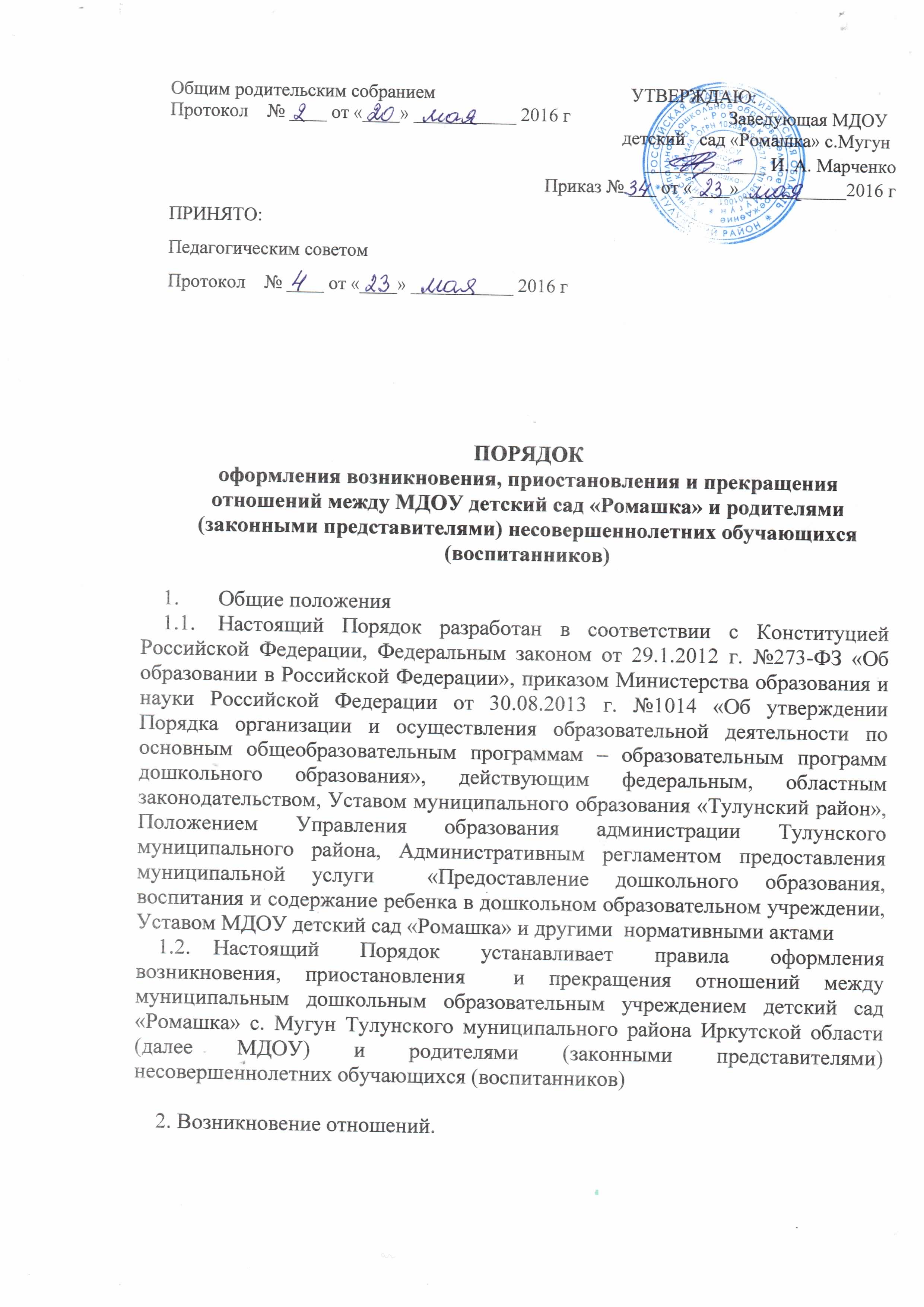 2.1. Основанием возникновения отношений между МДОУ и родителями (законными представителями) несовершеннолетних обучающихся (воспитанников) является заявление родителя (законного представителя) (Приложение 1) и издание приказа заведующей МДОУ о зачислении несовершеннолетнего обучающегося (воспитанника). Права и обязанности участников образовательного процесса, предусмотренные действующим законодательством и локальными нормативными актами МДОУ, возникают с даты зачисления несовершеннолетнего обучающегося (воспитанника).2.2. Отношения между МДОУ и родителями (законными представителями) несовершеннолетнего обучающегося (воспитанника) регулируются договором об образовании между МДОУ и родителем (законным представителем) (Приложение 2). Договор заключается в письменной форме в 2-х экземплярах, имеющих равную юридическую силу.3.Приостановление отношений.3.1. За несовершеннолетними обучающимися (воспитанниками) сохраняется место в МДОУ в случае:-на период болезни ребѐнка или родителей (законных представителей);-на период лечения или оздоровления ребѐнка в медицинских, санаторно-курортных или иных организациях;-на период отпуска родителей (законных представителей);-в летний период (сроком до 75 календарных дней), независимо от времени отпуска родителей (законных представителей);-на период карантина в детском саду;-в актированные дни;-в период ликвидации аварийной ситуации в МДОУ.3.2. Родители (законные представители) своевременно подтверждают документами причину отсутствия несовершеннолетних обучающихся (воспитанников) по уважительным причинам.4.Прекращение отношений.4.1. Отчисление воспитанников из МДОУ оформляется приказом заведующей. Отчисление воспитанника из МДОУ может производиться в следующих случаях:4.1.1. В связи с получением образования (завершением обучения);4.1.2. Досрочно по следующим основаниям:а) по инициативе родителей (законных представителей) воспитанника, в том числе в случае перевода воспитанника для продолжения освоения образовательной программы в другую организацию, осуществляющую образовательную деятельность;б) по обстоятельствам, не зависящим от воли воспитанника или родителей (законных представителей) воспитанника и МДОУ, в том числе в случае ликвидации образовательной организации;в) невыполнение Заявителем условий договора;г) заключение учреждения здравоохранения о медицинском состоянии ребѐнка, не позволяющем ему посещать образовательную организацию.4.2. Досрочное прекращение отношений по инициативе родителей (законных представителей) несовершеннолетнего обучающегося (воспитанника) не влечѐт для него каких-либо дополнительных обязательств перед МДОУ, если иное не установлено договором об образовании.4.3. Прекращение отношений между МДОУ и родителями осуществляется на основании заявления родителя и дальнейшего издания приказа заведующей МДОУ об отчислении несовершеннолетнего обучающегося (воспитанника).4.4. Права и обязанности участников образовательного процесса, предусмотренные действующим законодательством и ллокальными нормативными актами МДОУ, прекращаются с даты отчисления несовершеннолетнего обучающегося (воспитанника).                                                                                             Приложение 1                                                                                        Заведующей МДОУ детский сад                                                                                                    «Ромашка» с. Мугун И. А. Марченко                                                                                       От____________________________                                                                                        ______________________________З А Я В Л Е Н И ЕПрошу принять в Муниципальное дошкольное образовательное учреждение детский сад «Ромашка»  моего ребенка(фамилия, имя, отчество (последнее - при наличии) ребенкаДата и место рождения ребенка _____________________________________________________________________________Фамилия, имя, отчество (последнее - при наличии)  родителей законных представителей мать ________________________________________________________________________отец_________________________________________________________________________Адрес места жительства ребенка, его родителей (законных представителей) _____________________________________________________________________________Контактные телефоны родителей (законных представителей) ребенка_____________________________________________________________________________С лицензией на право оказывать образовательные услуги, уставом  образовательного учреждения, с образовательными  программами и другими документами, регламентирующими организацию и осуществление  образовательной деятельности, права и обязанности воспитанников, ознакомлены__________________________Согласие на обработку персональных данных родителей (законных представителей) и персональных данных ребенка в порядке, установленном законодательством Российской Федерации, ознакомлены ______________________С распорядительным актом о закреплении муниципальных образовательных организаций за конкретными территориями муниципального образования «Тулунский район» ознакомлены __________________Дата						                                                                                                                                                             Приложение 2 «Родители (законные представители) несовершеннолетних обучающихся имеют преимущественное право на обучение и воспитание детей перед всеми другими лицами. Они обязаны заложить основы физического, нравственного и интеллектуального развития личности ребенка».
         (ст. 44 п. 1 Федерального закона от 29.12.2012 г. № 273-ФЗ «Об  образовании в Российской Федерации»)ДОГОВОРоб образовании по образовательным программамдошкольного образованияс. Мугун                                                                                   "____" ______________ ____ г.Муниципальное дошкольное образовательное учреждение детский сад «Ромашка» (далее МДОУ детский сад «Ромашка»), осуществляющее   образовательную   деятельность  (далее  -  образовательная организация) на основании лицензии от "31" августа  2015 г. N 8260, выданной Службой по контролю и надзору в сфере образования Иркутской области, именуемое в дальнейшем "Исполнитель", в лице заведующей Марченко И.А.,  действующей на основании Устава зарегистрированного 29.09.2015 г., и_____________________________________________________________________________   (фамилия, имя, отчество)именуемый в дальнейшем "Заказчик", в интересах несовершеннолетнего _____________________________________________________________________________                                  (фамилия, имя, отчество ребёнка, дата рождения)проживающего по адресу: ____________________________________________________________________________________________________________________________________                            (адрес места жительства ребенка с указанием индекса)именуемый  в  дальнейшем  "Воспитанник",   совместно   именуемые   Стороны, заключили настоящий Договор о нижеследующем:I. Предмет договора1.1. Предметом договора являются оказание образовательной организацией Воспитаннику образовательных услуг в рамках реализации основной образовательной программы дошкольного образования (далее - образовательная программа) в соответствии с федеральным государственным образовательным стандартом дошкольного образования (далее - ФГОС дошкольного образования), содержание Воспитанника в образовательной организации, присмотр и уход за Воспитанником. (Присмотр и уход - комплекс мер по организации питания и хозяйственно-бытового обслуживания детей, обеспечению соблюдения ими личной гигиены и режима дня).1.2. Форма обучения -  очная; в организации, осуществляющей образовательную деятельность (МДОУ детский сад «Ромашка»).1.3. Наименование образовательной программы Основная общеобразовательная программа дошкольного образования в группах общеразвивающей направленности МДОУ детский сад «Ромашка»,1.4. Срок освоения образовательной программы (продолжительность обучения) на момент подписания настоящего Договора составляет __________ календарных лет (года).1.5. Режим пребывания Воспитанника в образовательной организации – режим полного дня (10,5 часов), пять раз в неделю, выходные – суббота, воскресенье и праздничные дни.1.6. Воспитанник зачисляется в разновозрастную группу общеразвивающей направленности.II. Взаимодействие Сторон2.1. Исполнитель вправе:2.1.1. Самостоятельно осуществлять образовательную деятельность.2.1.2. Использовать разнообразные формы образовательной деятельности и педагогические технологии, методики обучения и воспитания, учебные пособия и материалы.2.1.3. Рекомендовать родителям посещение образовательных мероприятий. 2.1.4. Защищать право личности в случае бестактного поведения или несправедливых претензий со стороны родителей.  2.2. Заказчик вправе:2.2.1. Участвовать в образовательной деятельности образовательной организации, в том числе, в формировании образовательной программы.2.2.2. Получать от Исполнителя информацию:- по вопросам организации и обеспечения надлежащего исполнения услуг, предусмотренных разделом Ι настоящего Договора;- о поведении, эмоциональном состоянии Воспитанника во время его пребывания в образовательной организации, его развитии и способностях, отношении к образовательной деятельности.2.2.3. Знакомиться с уставом образовательной организации, с лицензией на осуществление образовательной деятельности, с образовательными программами и другими документами, регламентирующими организацию и осуществление образовательной деятельности, права и обязанности Воспитанника и Заказчика.2.2.4. На получение консультативной помощи специалистов и педагогов МДОУ детский сад «Ромашка» по своему желанию или в случаях необходимости. 2.2.5.  Находиться  с  Воспитанником  в  образовательной  организации в период его адаптации в течение недели . (продолжительность пребывания Заказчик в образовательной организации)2.2.6. Принимать участие в организации и проведении совместных мероприятий с детьми в образовательной организации (утренники, развлечения, физкультурные праздники, досуги, дни здоровья и др.).2.2.7. Создавать (принимать участие в деятельности) коллегиальных органов управления, предусмотренных уставом образовательной организации.2.2.8. Оказывать посильную помощь организации:- участвовать в оформлении групп, в субботниках;- участвовать в пополнении и обновлении развивающей среды группы.2.2.9. Заказчик имеет право на соблюдение конфиденциальности предоставляемой им информации.2.2.10. Заказчик разрешает организации размещать на сайте детского сада информацию, фотографии  о Воспитанниках в рамках законодательства РФ. 2.2.11. Имеет право на психолого-педагогическое консультирование, коррекционно-развивающие и компенсирующие занятия с Воспитанниками.
 2.2.12. Получать информацию о всех видах планируемых обследований (психологических, психолого-педагогических) воспитанников, давать согласие на проведение таких обследований или участие в таких обследованиях, отказаться от их проведения или участия в них, получать информацию о результатах проведенных обследований;2.2.13. Присутствовать при обследовании детей психолого-медико-педагогической комиссией, обсуждении результатов обследования и рекомендаций, полученных по результатам обследования, высказывать своё мнение относительно предлагаемых условий для организации обучения и воспитания детей.2.2.14. Имеет право на обращение с жалобой (в письменной форме) к администрации организации в случаях нарушения прав ребёнка или нарушения работником норм профессионального поведения.2.2.15. Имеет право на участие в формировании дополнительных источников финансирования и изыскании материальных средств для осуществления уставной деятельности МДОУ детский сад «Ромашка»2.2.16. Заказчик имеет право получать в установленном законодательством порядке компенсацию части родительской платы.2.3. Исполнитель обязан:2.3.1. Обеспечить Заказчику доступ к информации для ознакомления с уставом образовательной организации, с лицензией на осуществление образовательной деятельности, с образовательными программами и другими документами, регламентирующими организацию и осуществление образовательной деятельности, права и обязанности Воспитанников и Заказчика.2.3.2. Обеспечить надлежащее предоставление услуг, предусмотренных разделом I настоящего Договора, в полном объёме в соответствии с федеральным государственным образовательным стандартом, образовательной программой (частью образовательной программы) и условиями настоящего Договора.2.3.3. Обеспечивать охрану жизни и укрепление физического и психического здоровья Воспитанника, его интеллектуальное, физическое и личностное развитие, развитие его творческих способностей и интересов.2.3.4. При оказании услуг, предусмотренных настоящим Договором, учитывать индивидуальные потребности Воспитанника, связанные с его жизненной ситуацией и состоянием здоровья, определяющие особые условия получения им образования, возможности освоения Воспитанником образовательной программы на разных этапах её реализации.2.3.5. При оказании услуг, предусмотренных настоящим Договором, проявлять уважение к личности Воспитанника, оберегать его от всех форм физического и психологического насилия, обеспечить условия укрепления нравственного, физического и психологического здоровья, эмоционального благополучия Воспитанника с учётом его индивидуальных особенностей.2.3.6. Создавать безопасные условия обучения, воспитания, присмотра и ухода за Воспитанником, его содержания в образовательной организации в соответствии с установленными нормами, обеспечивающими его жизнь и здоровье.2.3.7. Обучать Воспитанника по образовательной программе, предусмотренной пунктом 1.3 настоящего Договора.2.3.8. Обеспечить реализацию образовательной программы средствами обучения и воспитания (приборы, оборудование, включая спортивное оборудование и инвентарь, инструменты (в том числе музыкальные), учебно-наглядные пособия, компьютеры, информационно-телекоммуникационные сети, аппаратно-программные и аудиовизуальные средства, печатные и электронные образовательные и информационные ресурсы и иные материальные объекты, необходимые для организации образовательной деятельности (пункт 26 статьи 2 Федерального закона от 29 декабря 2012 г. N 273-ФЗ "Об образовании в Российской Федерации"), необходимыми для организации учебной деятельности и создания развивающей предметно-пространственной среды (часть образовательной среды, представленная специально организованным пространством (помещениями, участком и т.п.), материалами, оборудованием и инвентарём для развития детей дошкольного возраста в соответствии с особенностями каждого возрастного этапа, охраны и укрепления их здоровья, учёта особенностей и коррекции недостатков их развития, обновляемыми образовательными ресурсами, в том числе расходными материалами, спортивным, оздоровительным оборудованием, инвентарём (пункт 3.6.3 Федерального государственного образовательного стандарта дошкольного образования, утверждённого приказом Министерства образования и науки Российской Федерации от 17 октября 2013 г. N 1155).2.3.9. Обеспечивать    Воспитанника    необходимым    сбалансированным четырёхразовым питанием (завтрак, второй завтрак, обед, усиленный полдник). 2.3.10. Переводить Воспитанника в следующую возрастную группу.  В случае комплектования групп по возрастному принципу. 2.3.11. Уведомить Заказчика о нецелесообразности оказания Воспитаннику образовательной услуги в объёме, предусмотренном    разделом   I   настоящего   Договора,   вследствие   его индивидуальных   особенностей,   делающих   невозможным  или  педагогически нецелесообразным оказание данной услуги.2.3.12. Обеспечить соблюдение требований Федерального закона от 27 июля 2006 г. N 152-ФЗ "О персональных данных" в части сбора, хранения и обработки персональных данных Заказчика и Воспитанника.2.4. Заказчик обязан:2.4.1. Соблюдать требования учредительных документов Исполнителя, правил внутреннего распорядка и иных локальных нормативных актов, общепринятых норм поведения, в том числе, проявлять уважение к педагогическим работникам, техническому, административно-хозяйственному, производственному, учебно-вспомогательному, медицинскому и иному персоналу Исполнителя и другим воспитанникам, не посягать на их честь и достоинство.2.4.2. Своевременно вносить плату за присмотр и уход за Воспитанником.2.4.3. При поступлении Воспитанника в образовательную организацию и в период действия настоящего Договора своевременно предоставлять Исполнителю все необходимые документы, предусмотренные уставом образовательной организации.2.4.4. Незамедлительно сообщать Исполнителю об изменении контактного телефона и места жительства.2.4.5. Обеспечить посещение Воспитанником образовательной организации согласно правилам внутреннего распорядка Исполнителя.2.4.6. Информировать Исполнителя о предстоящем отсутствии Воспитанника в образовательной организации или его болезни.В случае заболевания Воспитанника, подтверждённого заключением медицинской организации либо выявленного медицинским работником Исполнителя, принять меры по восстановлению его здоровья и не допускать посещения образовательной организации Воспитанником в период заболевания.2.4.7. Предоставлять справку после перенесённого заболевания, а также отсутствия ребёнка более 5 календарных дней (за исключением выходных и праздничных дней), с указанием диагноза, длительности заболевания, сведений об отсутствии контакта с инфекционными больными.2.4.8. Бережно относиться к имуществу Исполнителя, возмещать ущерб, причинённый Воспитанником имуществу Исполнителя, в соответствии с законодательством Российской Федерации. 2.4.9. Приводить ребенка чистым, опрятным, по сезону одетым. По необходимости со сменной одеждой. 2.4.10. Обеспечить ребёнка спортивной формой (хлопчатобумажные шорты, футболка, носочки, чешки) для проведения физкультурного занятия. 2.4.11. Заказчик обязан лично приводить и забирать ребёнка из детского сада. Право передачи ребёнка другому совершеннолетнему лицу может предоставляться только по личному письменному заявлению родителя (законного представителя) с указанием паспортных данных и степени родства (знакомства).III. Размер, сроки и порядок оплаты за присмотр и уходза Воспитанником      Учредителем ОО установлена родительская плата. Постановление Администрации Тулунского муниципального района «Об установлении расходов на хозяйственные товары, питание в Муниципальных дошкольных образовательных учреждениях, дошкольных группах при Муниципальных общеобразовательных учреждениях и Муниципальной начальной школе – сад Тулунского муниципального района» от 17.04.2015 года № 43 -ПГ,Приказ Управления образования «Об установлении платы, взимаемой с родителей (законных представителей) за присмотр и уход за детьми в Муниципальных дошкольных образовательных Учреждениях, общеобразовательных учреждениях и начальных школах   – садах Тулунского муниципального района»
№ 178 от 21.08.2015 года      3.1. Стоимость  услуг Исполнителя по присмотру и уходу за Воспитанником (далее - родительская плата) составляет 78 руб.26 коп. за 1 день,    (стоимость в рублях)      За присмотр и уход за детьми-инвалидами, детьми-сиротами и детьми, оставшимися без попечения родителей, а также за детьми с туберкулезной интоксикацией, обучающимися в государственных и муниципальных образовательных организациях, реализующих образовательную программу дошкольного образования, родительская плата не взимается (часть 3 статьи 65 Федерального закона от 29 декабря 2012 г. N 273-ФЗ "Об образовании в Российской Федерации"). часть 3 статьи 65 Федерального закона от 29 декабря 2012 года N 273-ФЗ "Об образовании в Российской Федерации" (Собрание законодательства Российской Федерации, 2012, N 53, ст.7598; 2013, N 19, ст.2326, N 30, ст.4036; N 48, ст.6165).     Постановление Правительства Иркутской области от 30 апреля 2009 г. N 133-ПП "О компенсации части родительской платы" Установлена родителям (законным представителям) детей, посещающих государственные и муниципальные образовательные учреждения, реализующие основную общеобразовательную программу дошкольного образования, компенсация части родительской платы на первого ребенка в размере 20 процентов размера внесенной ими родительской платы, фактически взимаемой за содержание ребенка в соответствующем образовательном учреждении, на второго ребенка - в размере 50 процентов и на третьего ребенка и последующих детей - в размере 70 процентов размера указанной родительской платы. Право на получение компенсации имеет один из родителей (законных представителей), внесших родительскую плату за содержание ребенка в соответствующем образовательном учреждении. Порядок обращения за компенсацией, а также порядок ее выплаты устанавливаются министерством социального развития, опеки и попечительства Иркутской области. Не допускается включение расходов на реализацию образовательной программы дошкольного образования, а также расходов на содержание недвижимого имущества образовательной организации в родительскую плату за присмотр и уход за Воспитанником.3.2. Начисление родительской платы производится из расчёта фактически оказанной услуги по присмотру и уходу, соразмерно количеству календарных дней, в течение которых оказывалась услуга.3.3. Заказчик обязан производить оплату ежемесячно, не позднее 15 числа.                                                             (период оплаты)3.4. Оплата производится  на расчётный счёт Управления федерального казначейства по Иркутской области.3.5. Исполнитель вправе попросить Заказчика произвести предоплату родительской платы на начало учебного годаIV. Ответственность за неисполнение или ненадлежащееисполнение обязательств по договору, порядокразрешения споров4.1. За неисполнение либо ненадлежащее исполнение обязательств по настоящему Договору Исполнитель и Заказчик несут ответственность, предусмотренную законодательством Российской Федерации и настоящим Договором.4.2. В установленном законодательством Российской Федерации порядке Исполнитель несёт ответственность:- за невыполнение функций, определённых Уставом организации;- за реализацию основной общеобразовательной программы дошкольного образования МДОУ детский сад «Ромашка» не в полном объёме, а также за её качество;- за соответствие применяемых форм, методов и средств организации образовательного процесса возрастным и психофизиологическим особенностям детей.4.3. МДОУ детский сад «Ромашка» не несёт ответственность:- за отказ родителей от образовательных или оздоровительных мероприятий, влекущий за собой ухудшение психического, соматического и социального благополучия ребёнка;- за качество образовательного процесса в случае отказа родителей принимать участие в организованных образовательных мероприятиях, не выполняют рекомендации педагогов.V. Основания изменения и расторжения договора5.1. Условия, на которых заключён настоящий Договор, могут быть изменены по соглашению сторон.5.2. Все изменения и дополнения к настоящему Договору должны быть совершены в письменной форме и подписаны уполномоченными представителями Сторон.5.3. Настоящий Договор может быть расторгнут по соглашению сторон. По инициативе одной из сторон настоящий Договор может быть расторгнут по основаниям, предусмотренным действующим законодательством Российской Федерации.VI. Заключительные положения      6.1.  Договор  заключается с «___» ____________ 20___ года  по  30.08.20___ года  и  вступает в  силу  с  момента  подписания его  обеими  Сторонами.6.2. Настоящий Договор составлен в 2-х экземплярах, имеющих равную юридическую силу, по одному для каждой из Сторон.6.3. Стороны обязуются письменно извещать друг друга о смене реквизитов, адресов и иных существенных изменениях.6.4. Все споры и разногласия, которые могут возникнуть при исполнении условий настоящего Договора, Стороны будут стремиться разрешать путём переговоров.6.5. Споры, не урегулированные путём переговоров, разрешаются в судебном порядке, установленном законодательством Российской Федерации.6.6. Ни одна из Сторон не вправе передавать свои права и обязанности по настоящему Договору третьим лицам без письменного согласия другой Стороны.6.7. При выполнении условий настоящего Договора Стороны руководствуются законодательством Российской Федерации.VII. Реквизиты и подписи сторон                                                                                                                                 Приложение 3Заведующей   МДОУ детский сад «Ромашка»И.А. Марченко________________________________                                                               (Ф.И.О. родителя законного представителя)     зарегистрированного по адресу:______________________________________________________________Заявление. Прошу отчислить моего ребенка _____________________________________________________________________________________________________________________________(фамилия, имя, отчество)«____» ______________ 20___ года рождения, воспитанника (цу) ___________________ группы МДОУ «Ромашка», с «_____» _______________ 20 ___ года     в связи _______________________________________________________________________________________________________________________________________________________________________________________________________________________________________(причина отчисления из ДОУ)______________ / _____________________________	 подпись		       расшифровка подписи«____» ___________ 20____ года«Исполнитель»Муниципальное дошкольноеобразовательное учреждениедетский сад «Ромашка» с. МугунАдрес:  665211, Россия,Иркутская обл., Тулунский р-он,с. Мугун, ул. Ленина, д.61Заведующая____________ И.А. Марченко М.П.      «Заказчик»________________________________________________________________________________(Ф.И.О. полностью)Паспорт: №_____________ серия___________Кем и когда  выдан __________________________________________________________________________________________________________     (адрес места жительства, контактные данные)             ____________________________                            (подпись)                                                                  С уставом, лицензией, другими локальнымиактами ознакомлен; второй экземплярдоговора получен на руки______________________________________                                     (дата, подпись)